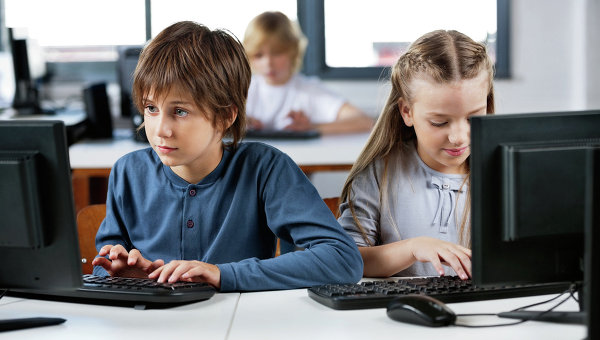                     СОВЕТЫ  ПО  БЕЗОПАСНОЙ  РАБОТЕ            В  ИНТЕРНЕТЕ Используй только  лицензионные программы, а не скачанные  в Интернете.Следи за обновлениями браузера, его компонентов.С осторожностью относись к файлам, которые ты скачиваешь в Интернете.Установи антивирус.Не используй одинаковый пароль на различных сайтах, если пароль очень простой, регулярно меняй его.Осторожно относись к электронной почте, к сообщениям в социальных сетях. Не открывай подозрительные письма и не отвечай на спам.Не размещай в Интернете и социальных сетях свои персональные данные, информацию о родственниках, фото семьи.Интернет-друзья не всегда могут быть теми, за кого они себя выдают.Отключай соединение с Интернетом, если оно не используется.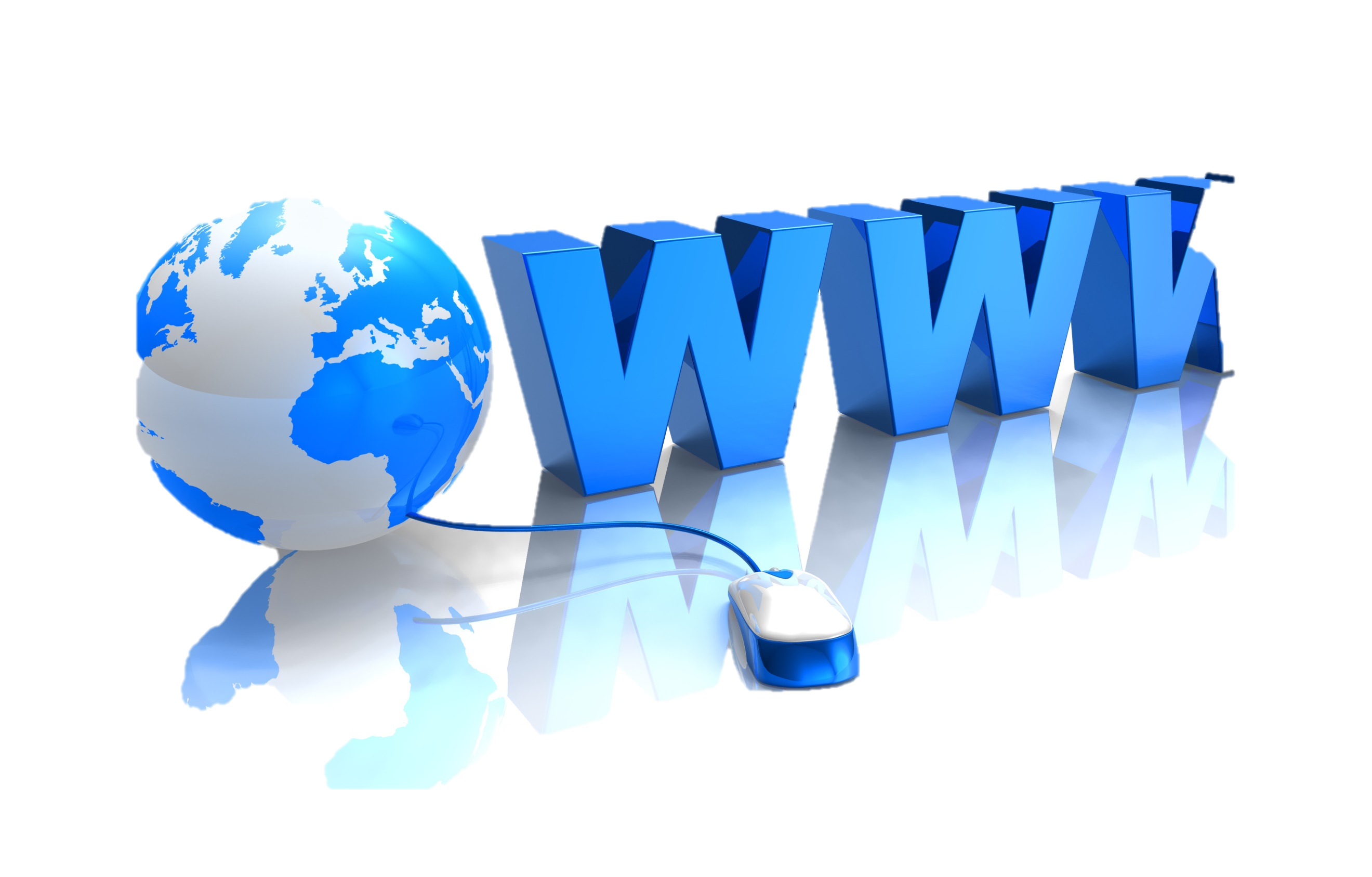 